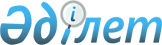 О бюджете сельского округа Аcкара Токмаганбетова на 2020-2022 годы
					
			С истёкшим сроком
			
			
		
					Решение Сырдарьинского районного маслихата Кызылординской области от 27 декабря 2019 года № 376. Зарегистрировано Департаментом юстиции Кызылординской области 30 декабря 2019 года № 7093. Прекращено действие в связи с истечением срока
      В соответствии с пунктом 2 статьи 75 Кодекса Республики Казахстан от 4 декабря 2008 года "Бюджетный кодекс Республики Казахстан", пунктом 2-7 статьи 6 Закона Республики Казахстан от 23 января 2001 года "О местном государственном управлении и самоуправлении в Республике Казахстан" Сырдарьинский районный маслихат РЕШИЛ:
      1. Утвердить бюджет сельского округа Аскара Токмаганбетова на 2020 – 2022 годы согласно приложениям 1, 2, 3 соответственно, в том числе на 2020 год в следующих объемах:
      1) доходы – 122 939,9 тысяч тенге, в том числе: 
      налоговые поступления – 1968 тысяч тенге;
      неналоговые поступления – 79,7 тысяч тенге;
      поступления трансфертов – 120 892,2 тысяч тенге;
      2) расходы – 122 939,9 тысяч тенге;
      3) чистое бюджетное кредитование – 0;
      бюджетные кредиты – 0;
      погашение бюджетных кредитов – 0;
      4) сальдо по операциям с финансовыми активами – 0;
      приобретение финансовых активов – 0;
      поступления от продажи финансовых активов государства – 0;
      5) дефицит (профицит) бюджета) – 0;
      6) финансирование дефицита (использование профицита) бюджета – 0.
      Сноска. Пункт 1 - в рдакции решения Сырдарьинского районного маслихата Кызылординской области от 17.11.2020 № 451 (вводится в действие с 01.01.2020).


      2. Настоящее решение вводится в действие с 1 января 2020 года и подлежит официальному опубликованию. Бюджет сельского округа Аскара Токмаганбетова на 2020 год
      Сноска. Приложение 1 - в рдакции решения Сырдарьинского районного маслихата Кызылординской области от 17.11.2020 № 451 (вводится в действие с 01.01.2020). Бюджет сельского округа Аскара Токмаганбетова на 2021 год Бюджет сельского округа Аскара Токмаганбетова на 2022 год
					© 2012. РГП на ПХВ «Институт законодательства и правовой информации Республики Казахстан» Министерства юстиции Республики Казахстан
				
      Председатель сессии Сырдарьинскогорайонного маслихата

З. Жаманкулов

      Секретарь Сырдарьинскогорайонного маслихата

Е. Әжікенов
Приложение 1 к решению
Сырдарьинского районного маслихата
от 27 декабря 2019 года № 376
Категория
Категория
Категория
Категория
Сумма, тысяч тенге
Класс 
Класс 
Класс 
Сумма, тысяч тенге
Подкласс
Подкласс
Сумма, тысяч тенге
Наименование
Сумма, тысяч тенге
1. ДОХОДЫ
122939,9
1
Налоговые поступления
1968
04
Hалоги на собственность
1968
1
Hалоги на имущество
28
3
Земельный налог
102
4
Hалог на транспортные средства
1838
2
Неналоговые поступления
79,7
01
Доходы от государственной собственности
79,7
5
Доходы от аренды имущества, находящегося в государственной собственности
79,7
4
Поступления трансфертов 
120892,2
02
Трансферты из вышестоящих органов государственного управления
120892,2
3
Трансферты из районного (города областного значения) бюджета
120892,2
Функциональная группа 
Функциональная группа 
Функциональная группа 
Функциональная группа 
Администратор бюджетных программ
Администратор бюджетных программ
Администратор бюджетных программ
Программа
Программа
Наименование
2. ЗАТРАТЫ
122939,9
01
Государственные услуги общего характера
27174,7
124
Аппарат акима города районного значения, села, поселка, сельского округа
27174,7
001
Услуги по обеспечению деятельности акима района в городе, города районного значения, поселка, села, сельского округа
26776,2
022
Капитальные расходы государственного органа
282,5
032
Капитальные расходы подведомственных государственных учреждений и организаций
116
04
Образование
57222,6
124
Аппарат акима города районного значения, села, поселка, сельского округа
57222,6
004
Дошкольное воспитание и обучение и организация медицинского обслуживания в организациях дошкольного воспитания и обучения
57222,6
06
Социальная помощь и социальное обеспечение
4821
124
Аппарат акима города районного значения, села, поселка, сельского округа
4821
003
Оказание социальной помощи нуждающимся гражданам на дому
4821
07
Жилищно-коммунальное хозяйство
15732,5
124
Аппарат акима города районного значения, села, поселка, сельского округа
15732,5
008
Освещение улиц населенных пунктов
14243,2
009
Обеспечение санитарии населенных пунктов
1000
011
Благоустройство и озеленение населенных пунктов
489,3
08
Культура, спорт, туризм и информационное пространство
17062,1
124
Аппарат акима города районного значения, села, поселка, сельского округа
17062,1
006
Поддержка культурно-досуговой работы на местном уровне
16972,8
028
Реализация физкультурно-оздоровительных и спортивных мероприятий на местном уровне
89,3
15
Трансферты
927
124
Аппарат акима города районного значения, села, поселка, сельского округа
927
051
Целевые текущие трансферты из нижестоящего бюджета на компенсацию потерь вышестоящего бюджета в связи с изменением законодательства
927
3. Чистое бюджетное кредитование
0
Бюджетные кредиты
0
Погашение бюджетных кредитов
0
4. Сальдо по операциям с финансовыми активами
0
Приобретение финансовых активов
0
Поступления от продажи финансовых активов государства
0
5. Дефицит бюджета (профицит)
0
6. Финансирование дефицита бюджета (использование профицита)
0Приложение 2 к решению
Сырдарьинского районного маслихата
от 27 декабря 2019 года № 376
Категория
Категория
Категория
Категория
Сумма, тысяч тенге
Класс
Класс
Класс
Сумма, тысяч тенге
Подкласс
Подкласс
Сумма, тысяч тенге
Наименование
Сумма, тысяч тенге
1. ДОХОДЫ
108158
1
Налоговые поступления
2046
04
Hалоги на собственность
2046
1
Hалоги на имущество
29
3
Земельный налог
106
4
Hалог на транспортные средства
1911
4
Поступления трансфертов 
106112
02
Трансферты из вышестоящих органов государственного управления
106112
3
Трансферты из районного (города областного значения) бюджета
106112
Функциональная группа
Функциональная группа
Функциональная группа
Функциональная группа
Администратор бюджетных программ
Администратор бюджетных программ
Администратор бюджетных программ
Программа
Программа
Наименование
2. ЗАТРАТЫ
108158
01
Государственные услуги общего характера
28483
124
Аппарат акима города районного значения, села, поселка, сельского округа
28483
001
Услуги по обеспечению деятельности акима города районного значения, села, поселка, сельского округа
28348,3
032
Капитальные расходы подведомственных государственных учреждений и организаций
134,7
04
Образование
53459
124
Аппарат акима города районного значения, села, поселка, сельского округа
53459,3
004
Дошкольное воспитание и обучение и организация медицинского обслуживания в организациях дошкольного воспитания и обучения
53459,3
06
Социальная помощь и социальное обеспечение
5014
124
Аппарат акима города районного значения, села, поселка, сельского округа
5014
003
Оказание социальной помощи нуждающимся гражданам на дому
5014
07
Жилищно-коммунальное хозяйство
3306
124
Аппарат акима города районного значения, села, поселка, сельского округа
3306
008
Освещение улиц в населенных пунктах
1746
009
Обеспечение санитарии населенных пунктов
1040
011
Благоустройство и озеленение населенных пунктов
520
08
Культура, спорт, туризм и информационное пространство
17896
124
Аппарат акима города районного значения, села, поселка, сельского округа
17896
006
Поддержка культурно-досуговой работы на местном уровне
17792
028
Проведение физкультурно-оздоровительных и спортивных мероприятий на местном уровне
104
3. Чистое бюджетное кредитование
0
Бюджетные кредиты
0
Погашение бюджетных кредитов
0
4. Сальдо по операциям с финансовыми активами
0
Приобретение финансовых активов
0
Поступления от продажи финансовых активов государства
0
5. Дефицит бюджета (профицит)
0
6. Финансирование дефицита бюджета (использование профицита)
0Приложение 3 к решению
Сырдарьинского районного маслихата
от 27 декабря 2019 года № 376
Категория
Категория
Категория
Категория
Сумма, тысяч тенге
Класс 
Класс 
Класс 
Сумма, тысяч тенге
Подкласс
Подкласс
Сумма, тысяч тенге
Наименование
Сумма, тысяч тенге
1. ДОХОДЫ
112484
1
Налоговые поступления
2128
04
Hалоги на собственность
2128
1
Hалоги на имущество
30
3
Земельный налог
110
4
Hалог на транспортные средства
1988
4
Поступления трансфертов 
110356
02
Трансферты из вышестоящих органов государственного управления
110356
3
Трансферты из районного (города областного значения) бюджета
110356
Функциональная группа 
Функциональная группа 
Функциональная группа 
Функциональная группа 
Администратор бюджетных программ
Администратор бюджетных программ
Администратор бюджетных программ
Программа
Программа
Наименование
2. ЗАТРАТЫ
112484
01
Государственные услуги общего характера
29622
124
Аппарат акима города районного значения, села, поселка, сельского округа
29622
001
Услуги по обеспечению деятельности акима города районного значения, села, поселка, сельского округа
29482
032
Капитальные расходы подведомственных государственных учреждений и организаций
140
04
Образование
55597
124
Аппарат акима города районного значения, села, поселка, сельского округа
55597
004
Дошкольное воспитание и обучение и организация медицинского обслуживания в организациях дошкольного воспитания и обучения
55597
06
Социальная помощь и социальное обеспечение
5214
124
Аппарат акима города районного значения, села, поселка, сельского округа
5214
003
Оказание социальной помощи нуждающимся гражданам на дому
5214
07
Жилищно-коммунальное хозяйство
3438
124
Аппарат акима города районного значения, села, поселка, сельского округа
3438
008
Освещение улиц в населенных пунктах
1816
009
Обеспечение санитарии населенных пунктов
1082
011
Благоустройство и озеленение населенных пунктов
540
08
Культура, спорт, туризм и информационное пространство
18611
124
Аппарат акима города районного значения, села, поселка, сельского округа
18611
006
Поддержка культурно-досуговой работы на местном уровне
18503
028
Проведение физкультурно-оздоровительных и спортивных мероприятий на местном уровне
108
3. Чистое бюджетное кредитование
0
Бюджетные кредиты
0
Погашение бюджетных кредитов
0
4. Сальдо по операциям с финансовыми активами
0
Приобретение финансовых активов
0
Поступления от продажи финансовых активов государства
0
5. Дефицит бюджета (профицит)
0
6. Финансирование дефицита бюджета (использование профицита)
0